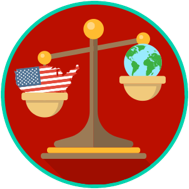 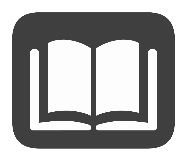 System of GovernmentExampleModelFederalPower is shared and divided between the central government and states. Citizens elect officials at all levels of government.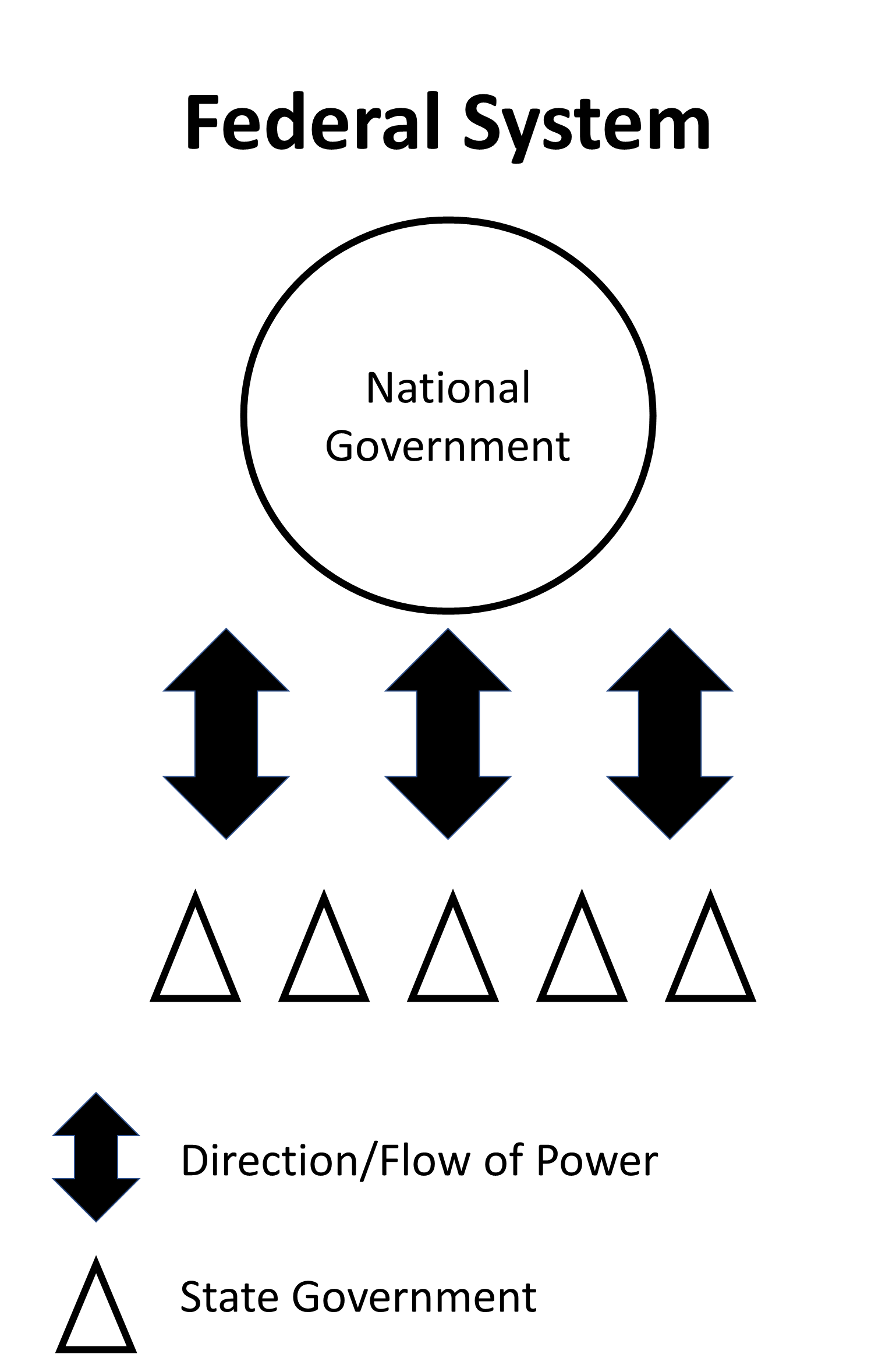 ConfederalIndependent states have their own powers. There is no central government. Citizens elect officials of their own statefor the legislative, executive, and judicial branches.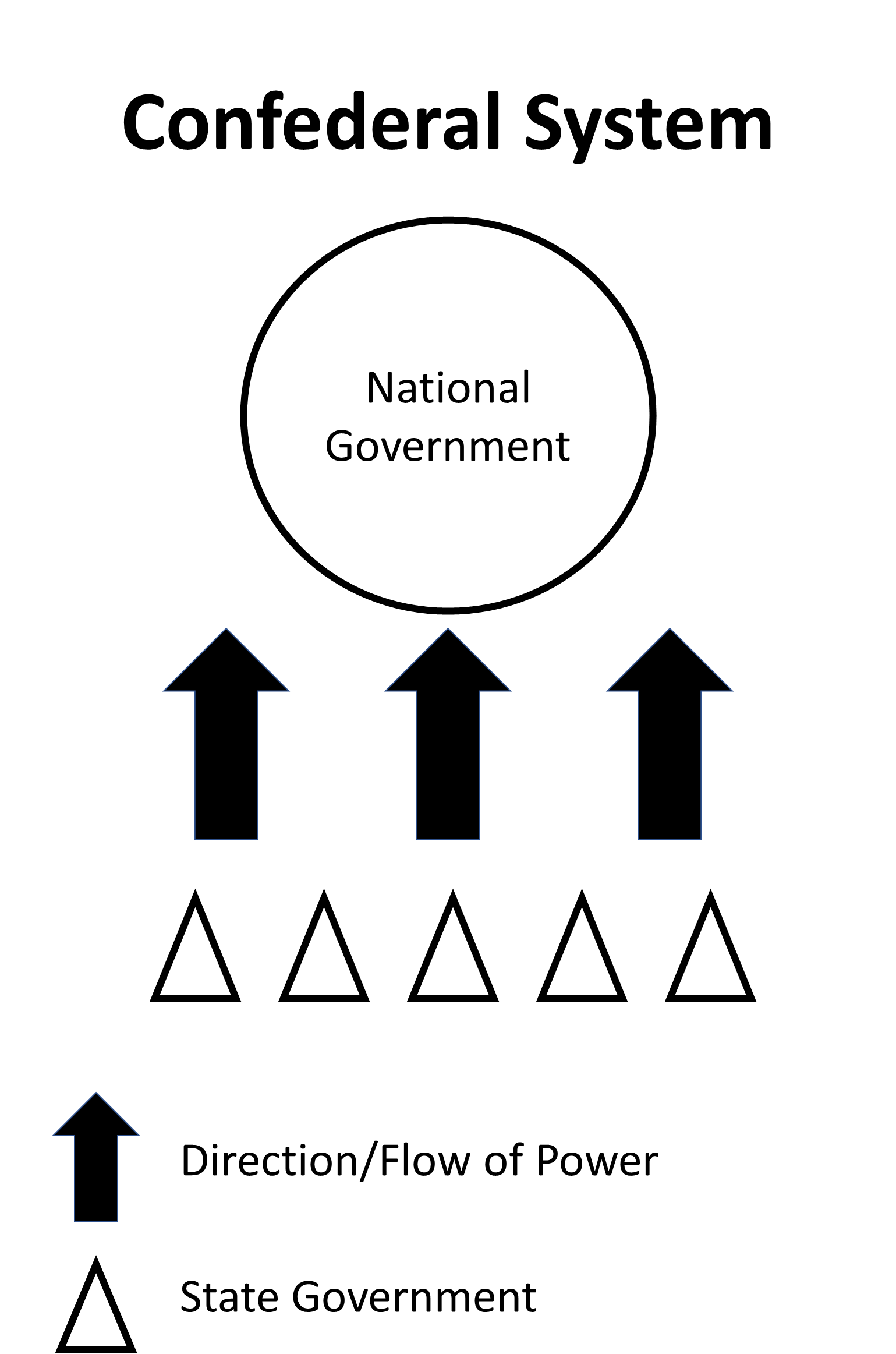 UnitaryThe central government has all of the power. The people do not participate in the selection of leaders. The central government makes all decisions for the country.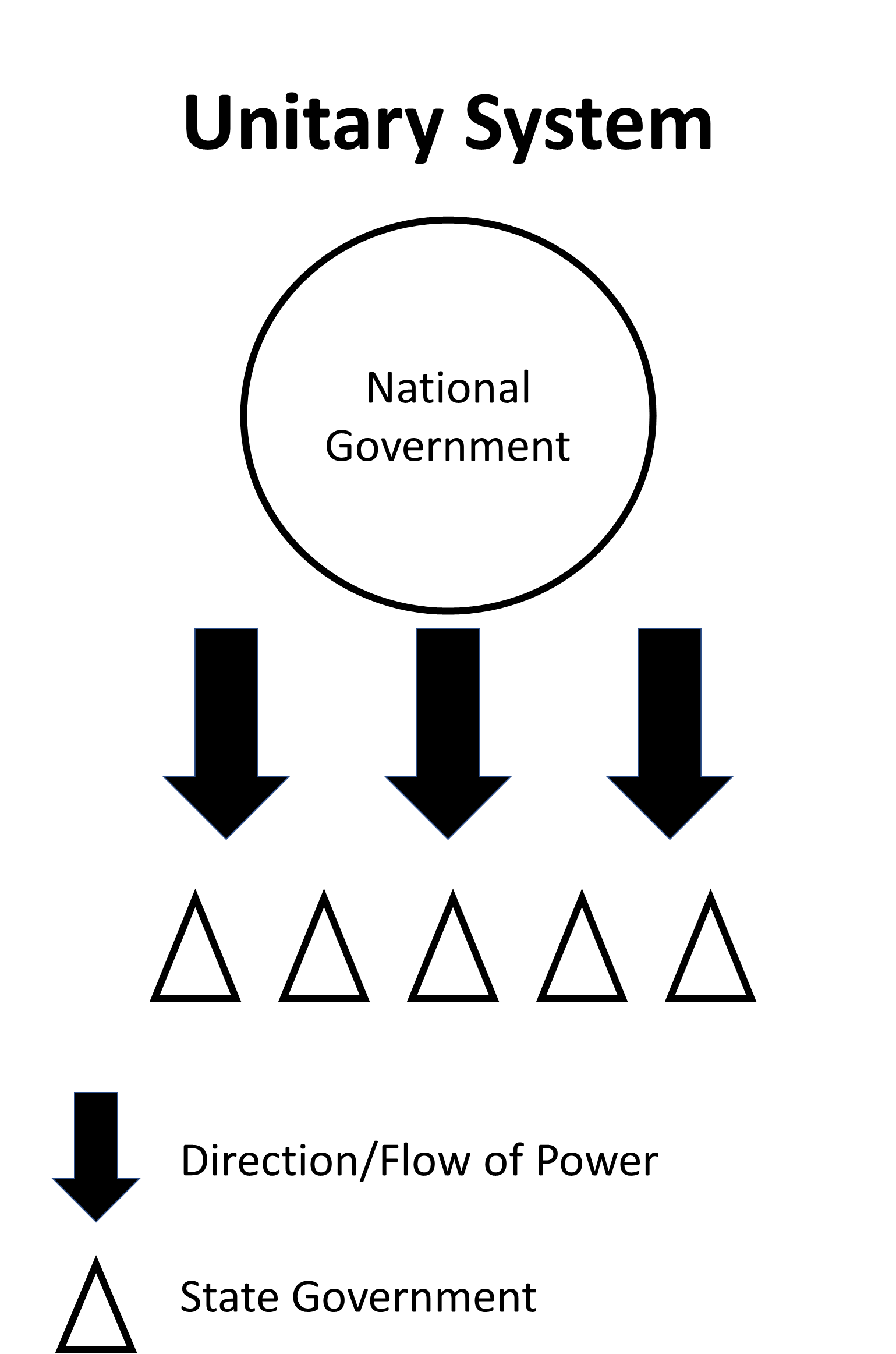 